Sherborne Historical SocietyMembership Remittance FormName(s) including title(s):     …………………………………………………………Address:                                 …………………………………………….……………                                               ………………………………………………………….                                               ………………………………………………………….Postcode:                                ………………………..………………………………..Telephone:                              …………………………………………………………Email:                                     …………………………………………………………No. of subscriptions @ £20 per person: ……………… Date: …….…………………..
New 		    Renew 		Please tick as appropriate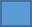 Please return this form with your cheque, made out to ‘Sherborne Historical Society’, to Nigel Parkinson, Membership Secretary, Sherborne Historical Society, 1 Francis Walk, Sherborne, Dorset DT9 3SF.Or you can pay by direct transfer to Sherborne Historical Society – Lloyds Bank, Sort Code 30-98-90, Account 18139068. Please use your surname and initial as our reference.Your membership card will be posted to you. There is no need to enclose a stamped addressed envelope.Data ProtectionThis form will be retained and all the information you provide will be held on computer. The data will be used solely for administrative purposes by the Society and will not be shared with any person or organisation for any other purpose.A copy of our Privacy Policy is available on request.To indicate that you agree to the Society holding the information provided under these conditions, please sign below and tick this box >>   ………………………………………………………….……….. If this is a joint application, would the second applicant, to indicate similar agreement, please sign below and tick this box >>    ………………………………………………………….……….. (NB This is the membership Form on the website)